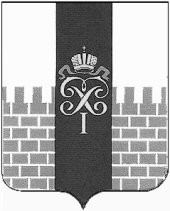 МУНИЦИПАЛЬНЫЙ СОВЕТМУНИЦИПАЛЬНОГО ОБРАЗОВАНИЯ ГОРОД ПЕТЕРГОФ____________________________________________________________________________проектРЕШЕНИЕО рассмотрении в первом чтении Положения  «О порядке получения муниципальными служащими Муниципального Совета МО г. Петергоф разрешения представителя нанимателя на участие на безвозмездной основе в управлении некоммерческими организациями (кроме политических партий) в качестве единоличного исполнительного органа или вхождения в состав их коллегиальных органов управления»       В целях обеспечения реализации пункта 3 части 1 статьи 14 Федерального закона от 02.03.2007 № 25-ФЗ «О муниципальной службе в Российской Федерации»,   Муниципальный Совет муниципального образования город ПетергофРЕШИЛ:Принять в первом чтении Положение «О порядке получения муниципальными служащими Муниципального Совета МО г. Петергоф разрешения представителя нанимателя на участие на безвозмездной основе в управлении некоммерческими организациями (кроме политических партий) в качестве единоличного исполнительного органа или вхождения в состав их коллегиальных органов управления»  (Приложение на 04 листах).Установить срок внесения поправок, дополнений и изменений к данному проекту до ______________ 2018 г.Заместителю главы муниципального образования город Петергоф, исполняющего полномочия председателя Муниципального Совета, Сорокиной Е.В. обобщить поступившие поправки и внести их на рассмотрение заседания Муниципального Совета МО г. Петергоф.Настоящее решение вступает в силу со дня принятия.Контроль за исполнением настоящего решения возложить на заместителя главы муниципального образования город Петергоф, исполняющего полномочия председателя Муниципального Совета, Сорокину Е.В.                                                                         Глава муниципального образования город Петергоф, исполняющий полномочия председателя Муниципального Совета                                                                                      С.В. Малик    Приложениек решению Муниципального Совета МО город Петергофот ______________ года № _______ПОЛОЖЕНИЕ о порядке получения муниципальными служащими Муниципального Совета МО г. Петергоф разрешения представителя нанимателя на участие на безвозмездной основе в управлении некоммерческими организациями (кроме политических партий) в качестве единоличного исполнительного органа или вхождения в состав их коллегиальных органов управления  1. Настоящее Положение «О порядке получения муниципальными служащими Муниципального Совета МО г. Петергоф разрешения представителя нанимателя (работодателя) на участие на безвозмездной основе в управлении некоммерческими организациями (кроме политических партий) в качестве единоличного исполнительного органа или вхождения в состав их коллегиальных органов управления» (далее - Положение) разработано в соответствии с пунктом 3 части 1 статьи 14 Федерального закона от 02.03.2007 № 25-ФЗ «О муниципальной службе в Российской Федерации» (далее – Федеральный закон), Федеральным законом от 28.12.2008 № 273-ФЗ «О противодействии коррупции», регламентирует процедуру получения муниципальным служащим Муниципального Совета МО г. Петергоф (далее – муниципальным служащим) разрешения представителя нанимателя (работодателя) на участие на безвозмездной основе в управлении некоммерческими организациями, указанными в пункте 3 части 1 статьи 14 Федерального закона в качестве единоличного исполнительного органа или вхождения в состав их коллегиальных органов управления.2. Муниципальным служащим запрещается заниматься без письменного разрешения представителя нанимателя (работодателя), указанной в пункте 3 настоящего Положения деятельностью, кроме случаев, предусмотренных федеральными законами, и случаев, если участие в управлении организацией осуществляется в соответствии с законодательством Российской Федерации от имени органа местного самоуправления.3. Под участием в управлении некоммерческой организацией понимается участие в качестве единоличного исполнительного органа или вхождения в состав коллегиального органа управления.4. Участие в управлении некоммерческой организацией, указанной в пункте 3 части 1 статьи 14 Федерального закона, не должно приводить к конфликту интересов или возможности возникновения конфликта интересов при замещении должностей, муниципальной службы в Муниципальном Совете МО г. Петергоф (далее -МС МО г. Петергоф).5. Ходатайство о разрешении представителя нанимателя (работодателя) на участие на безвозмездной основе в управлении некоммерческими организациями, указанными в пункте 3 части 1 статьи 14 Федерального закона в качестве единоличного исполнительного органа или вхождения в состав их коллегиальных органов управления (далее –ходатайство), составляется муниципальным служащим в письменном виде по форме согласно приложению 1 к настоящему Положению.6. Муниципальный служащий представляет ходатайство должностному лицу, ответственному за ведение кадровой работой МС МО г. Петергоф до начала осуществления деятельности.7. Регистрация ходатайства осуществляется должностным лицом  в день поступления ходатайства в Журнале регистрации ходатайств муниципальных служащих о разрешении на участие на безвозмездной основе в управлении некоммерческими организациями (далее - Журнал регистрации) по форме согласно приложению 2 к настоящему Положению.Листы Журнала регистрации должны быть пронумерованы, прошиты и скреплены печатью МС МО г. Петергоф. 8. Отказ в регистрации ходатайства не допускается.9. Должностное лицо, ответственное за ведение кадровой работы в МС МО г. Петергоф, представляет представителю нанимателя (работодателя) ходатайство муниципального служащего в 3-дневный срок с момента его регистрации.10. Представитель нанимателя (работодателя) по результатам рассмотрения ходатайствавыносит одно из следующих решений:- удовлетворяет ходатайство муниципального служащего;- отказывает в удовлетворении ходатайства муниципального служащего.11. Должностное лицо, ответственное за ведение кадровой работы в МС МО г. Петергоф, в 3-дневный срок с момента принятия решения, предусмотренного п.10 настоящего Положения, уведомляет муниципального служащего о принятом решении.12. По результатам рассмотрения, ходатайство приобщается к личному делу муниципального служащего.13. Нарушение установленного запрета муниципальным служащим является основанием для привлечения его к ответственности в соответствии с действующим законодательством Российской Федерации.Приложение 1                                                                                            к Положению «О порядке   получения муниципальными служащими Муниципального Совета МО г. Петергоф разрешения представителя нанимателя на участие на безвозмездной основе в управлении некоммерческими организациями (кроме политических партий) в качестве единоличного исполнительного органа или вхождения в состав их коллегиальных органов управления»________________________(Ф.И.О., должность работодателя (нанимателя)от ____________________________(наименование должности)_______________________________(Ф.И.О.)_______________________________(контактные данные)Ходатайствооб участии в управлении некоммерческой организацией     В соответствии с пунктом 3 части 1 статьи 14 Федерального закона от 02.03.2017 № 25-ФЗ «О муниципальной службе в Российской Федерации» (далее – Федеральный закон), Федеральным законом от 28.12.2008 № 273-ФЗ «О противодействии коррупции», Положением «О порядке  получения муниципальными служащими Муниципального Совета МО г. Петергоф разрешения представителя нанимателя на участие на безвозмездной основе в управлении некоммерческими организациями (кроме политических партий) в качестве единоличного исполнительного органа или вхождения в состав их коллегиальных органов управления», прошу разрешить мне участие на безвозмездной основе в управлении некоммерческой организацией»___________________________________________________________________________________________________________________________________________________________________________________________________________________________________________________________________________________________________________________(указать сведения о некоммерческой организации, о деятельности, которую намеренвыполнять муниципальный служащий, в качестве кого, предполагаемую дату началавыполнения соответствующей деятельности, иное).      Участие в управлении указанной организацией в качестве единоличного исполнительного органа (либо вхождение в состав коллегиального органа управления указанной организацией) будет осуществляться в свободное от муниципальной службы время и не повлечет за собой возникновение конфликта интересов.     При выполнении указанной деятельности обязуюсь соблюдать требования, предусмотренные статьями 13, 14, 14.1 14.2. Федерального закона от 02.03.2007 № 25-ФЗ «О муниципальной службе в Российской Федерации». Приложение: копия Устава ________________________________________________                                                                                       __________________/______________/      датаПриложение 2                                                                                            к Положению «О порядке   получения муниципальными служащими Муниципального Совета МО г. Петергоф разрешения представителя нанимателя на участие на безвозмездной основе в управлении некоммерческими организациями (кроме политических партий) в качестве единоличного исполнительного органа или вхождения в состав их коллегиальных органов управления»ЖУРНАЛрегистрации ходатайств о разрешении на участие на безвозмездной основе в управлении некоммерческой организацией_____________ 2018 г.№_____№п/пДата регистрацииходатайстваФамилия, имя,отчестсво, должность лица, представившегоходатайствоФамилия, имя, отчество, должность, подпись муниципального служащего, принявшего ходатайство Подпись лица, представившего ходатайство/отметка о направлении копии ходатайства по почте (№ почтового уведомления) Наименование организации, в управлении которой планирует участвовать муниципальный служащий Информация о принятом решении 1234567